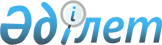 Қазақстан Республикасы Үкіметінің 2009 жылғы 13 сәуірдегі N 510 қаулысына өзгерістер енгізу туралыҚазақстан Республикасы Үкіметінің 2009 жылғы 2 маусымдағы N 815 Қаулысы

      Қазақстан Республикасының Үкіметі ҚАУЛЫ ЕТЕДІ: 



      1. "Қазақстан Республикасының делегацияларын Пекин, Санья және Боао қалаларына (Қытай Халық Республикасы) іссапарға жіберу туралы" Қазақстан Республикасы Үкіметінің 2009 жылғы 13 сәуірдегі N 510 қаулысына мынадай өзгерістер енгізілсін: 



      1-тармақтың 2) тармақшасының үшінші абзацындағы "22" деген сандар "21" деген сандармен ауыстырылсын; 



      3-қосымшадағы Санья және Боао қалаларына (Қытай Халық Республикасы) іссапарға жіберілетін Қазақстан Республикасы делегациясының құрамы осы қаулыға қосымшаға сәйкес редакцияда жазылсын. 



      2. Осы қаулы қол қойылған күнінен бастап қолданысқа енгізіледі.       Қазақстан Республикасының 

      Премьер-Министрі                                    К. Мәсімов 

Қазақстан Республикасы 

Үкіметінің      

2009 жылғы 2 маусымдағы 

N 815 қаулысына    

қосымша        Қазақстан Республикасы 

Үкіметінің      

2009 жылғы 13 сәуірдегі 

N 510 қаулысына    

3-қосымша        Санья және Боао қалаларына (Қытай Халық Республикасы) іссапарға жіберілетін Қазақстан Республикасы делегациясының құрамы Ресми делегация Назарбаев                    - Қазақстан Республикасының Президенті 

Нұрсұлтан Әбішұлы Қалмырзаев                   - Қазақстан Республикасы Президентінің 

Сарыбай Сұлтанұлы              Іс басқарушысы Бірге жүретін адамдар Садықұлов                    - Қазақстан Республикасының Президенті 

Әнуар Төлеуханұлы              Қауіпсіздік қызметінің бастығы Шаханов                      - жеке телеоператор 

Бақтыбай Аманжолұлы Бондаренко                   - жеке фотограф 

Сергей Викторович Мақажанов                    - жеке телеоператор 

Қайрат Сағатбекұлы Отарбаев                     - жеке фотограф 

Болатбек Құлжымбайұлы Күзет Несіпбаев                    - күзет офицері 

Айдос Алдабосынұлы Балясников                   - күзет офицері 

Виктор Юрьевич Байбосынов                   - күзет офицері 

Батырбек Бердібайұлы Қабылдин                     - күзет офицері 

Мұрат Забихоллаұлы Балгереев                    - күзет офицері 

Тимур Хайдарұлы Анарбеков                    - күзет офицері 

Талғат Қалықбекұлы Құдайбергенов                - күзет офицері 

Ғайдар Жанатұлы Тұяшев                       - күзет офицері 

Нұржан Зарифұлы Сыздықов                     - күзет офицері 

Жетпіс Серікұлы Канцев                       - күзет офицері 

Артем Владимирович Аймағанбетов                 - күзет офицері 

Бекболат Мұратұлы Медиев                       - күзет офицері 

Айдарбек Есенұлы Әбуов                        - күзет офицері 

Нұржан Жұбанышұлы Бисенғалиев                  - күзет офицері 

Ілияс Сағидоллаұлы Өмірбеков                    - күзет офицері 

Марат Ақымұлы Ыбыраев                      - күзет офицері 

Думан Амангелдіұлы Шалданов                     - күзет офицері 

Сырым Жұмабекұлы Жұмабеков                    - күзет офицері 

Жандос Темірханұлы Канцеров                     - күзет офицері 

Константин Владимирович Мұсалиев                     - күзет офицері 

Досжан Уалдинұлы Кононов                      - күзет офицері 

Олег Анатольевич 
					© 2012. Қазақстан Республикасы Әділет министрлігінің «Қазақстан Республикасының Заңнама және құқықтық ақпарат институты» ШЖҚ РМК
				